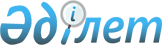 Шахтинск қалалық мәслихаттың "2012-2014 жылдарға арналған қалалық бюджет туралы" 2011 жылғы 9 желтоқсандағы XХXIX сессиясының N 760/39 шешіміне өзгерістер енгізу туралы
					
			Мерзімі біткен
			
			
		
					Қарағанды облысы Шахтинск қалалық мәслихатының V шақырылған V сессиясының 2012 жылғы 8 маусымдағы N 822/5 шешімі. Қарағанды облысы Шахтинск қаласының Әділет басқармасында 2012 жылғы 18 маусымда N 8-8-114 тіркелді. Мерзімі өткендіктен қолданыс тоқтатылды
      Қазақстан Республикасының 2008 жылғы 4 желтоқсандағы Бюджет кодексіне, Қазақстан Республикасының 2001 жылғы 23 қаңтардағы "Қазақстан Республикасындағы жергілікті мемлекеттік басқару және өзін-өзі басқару туралы" Заңына сәйкес, қалалық мәслихат ШЕШІМ ЕТТІ:
      1. Шахтинск қалалық мәслихаттың 2011 жылғы 9 желтоқсандағы XХXIX сессиясының "2012-2014 жылдарға арналған қалалық бюджет туралы" N 760/39 шешіміне (нормативтік құқықтық актілерді мемлекеттік тіркеу Тізілімінде N 8-8-102 тіркелген, 2012 жылғы 2 наурыздағы N 9 "Шахтинский вестник" газетінде жарияланған), Шахтинск қалалық мәслихаттың 2012 жылғы 6 сәуірдегі III сессиясының "Шахтинск қалалық мәслихаттың "2012-2014 жылдарға арналған қалалық бюджет туралы" 2011 жылғы 9 желтоқсандағы ХХXIХ сессиясының N 760/39 шешіміне өзгерістер енгізу туралы" N 788/3 шешiмiмен өзгерiстер енгiзiлген (нормативтік құқықтық актілерді мемлекеттік тіркеу Тізілімінде N 8-8-108 тіркелген, 2012 жылғы 20 сәуірдегі N 16 "Шахтинский вестник" газетінде жарияланған), Шахтинск қалалық мәслихаттың 2012 жылғы 23 сәуірдегі IV сессиясының "Шахтинск қалалық мәслихаттың "2012-2014 жылдарға арналған қалалық бюджет туралы" 2011 жылғы 9 желтоқсандағы ХХXIХ сессиясының N 760/39 шешіміне өзгеріс енгізу туралы" N 817/4 шешiмiмен өзгерiс енгiзiлген (нормативтік құқықтық актілерді мемлекеттік тіркеу Тізілімінде N 8-8-109 тіркелген, 2012 жылғы 11 мамырдағы N 19 "Шахтинский вестник" газетінде жарияланған) келесі өзгерістер енгізілсін:
      1) 1 тармақтағы:
      1) тармақшада:
      "5 406 165" сандары "5 407 677" деген сандарға ауыстырылсын;
      "4 571 307" сандары "4 572 819" деген сандарға ауыстырылсын;
      2) тармақшадағы:
      "5 461 056" сандары "5 461 272" деген сандарға ауыстырылсын;
      4) тармақшадағы:
      бірінші абзацтағы "0" саны "1296" деген сандарға ауыстырылсын;
      екінші абзацтағы "0" саны "1296" деген сандарға ауыстырылсын;
      2) көрсетілген шешімнің 1, 4, 5 қосымшалары осы шешімнің 1, 2, 3 қосымшаларына сәйкес жаңа редакцияда мазмұндалсын.
      3. Осы шешім 2012 жылдың 1 қаңтарынан бастап қолданысқа енеді.
      11.06.2012 ж. 2012 жылға арналған қалалық бюджет 2012 жылға арналған облыстық бюджеттен берiлетiн нысаналы трансферттер және бюджеттік кредиттер 2012 жылға арналған қалалық бюджеттік бағдарламалар әкімшілеріне нысаналы трансферттер және бюджеттік кредиттер
					© 2012. Қазақстан Республикасы Әділет министрлігінің «Қазақстан Республикасының Заңнама және құқықтық ақпарат институты» ШЖҚ РМК
				
Сессия төрайымы
М. Ню
Қалалық мәслихат хатшысы
Ә. Сатова
"КЕЛІСІЛДІ"
"Шахтинск қаласының экономика
және бюджеттiк жоспарлау бөлiмi"
мемлекеттiк мекемесiнiң бастығы
О. ФайзулинаҚалалық мәслихаттың
2012 жылғы 8 маусымдағы
V сессиясының N 822/5 шешіміне
1 қосымша
Қалалық мәслихаттың
2011 жылғы 9 желтоқсандағы
XXХIX сессиясының N 760/39 шешіміне
1 қосымша
Санаты
Санаты
Санаты
Санаты
Сомасы (мың теңге)
Сыныбы
Сыныбы
Сыныбы
Сомасы (мың теңге)
Iшкi сыныбы
Iшкi сыныбы
Сомасы (мың теңге)
Атауы
Сомасы (мың теңге)
1
2
3
4
5
I. КІРІСТЕР
5407677
1
Салықтық түсімдер
802588
01
Табыс салығы
199558
2
Жеке табыс салығы
199558
03
Әлеуметтiк салық
121960
1
Әлеуметтік салық
121960
04
Меншiкке салынатын салықтар
422616
1
Мүлiкке салынатын салықтар
2670
3
Жер салығы
342594
4
Көлiк құралдарына салынатын салық
77345
5
Бірыңғай жер салығы
7
05
Тауарларға, жұмыстарға және қызметтерге салынатын iшкi салықтар
45097
2
Акциздер
3406
3
Табиғи және басқа да ресурстарды пайдаланғаны үшiн түсетiн түсiмдер
29338
4
Кәсiпкерлiк және кәсiби қызметтi жүргiзгенi үшiн алынатын алымдар
11045
5
Ойын бизнесіне салық
1308
08
Заңдық мәнді іс-әрекеттерді жасағаны және (немесе) оған уәкілеттігі бар мемлекеттік органдар немесе лауазымды адамдар құжаттар бергені үшін алынатын міндетті төлемдер
13357
1
Мемлекеттік баж
13357
2
Салықтық емес түсiмдер
8505
01
Мемлекеттік меншіктен түсетін кірістер
7992
5
Мемлекет меншігіндегі мүлікті жалға беруден түсетін кірістер
7992
02
Мемлекеттік бюджеттен қаржыландырылатын мемлекеттік мекемелердің тауарларды (жұмыстарды, қызметтерді) өткізуінен түсетін түсімдер
13
1
Мемлекеттік бюджеттен қаржыландырылатын мемлекеттік мекемелердің тауарларды (жұмыстарды, қызметтерді) өткізуінен түсетін түсімдер
13
06
Басқа да салықтық емес түсiмдер
500
1
Басқа да салықтық емес түсiмдер
500
3
Негізгі капиталды сатудан түсетін түсімдер
23765
03
Жердi және материалдық емес активтердi сату
23765
1
Жерді сату
22465
2
Материалдық емес активтердi сату
1300
4
Трансферттердің түсімдері
4572819
02
Мемлекеттiк басқарудың жоғары тұрған органдарынан түсетiн трансферттер
4572819
2
Облыстық бюджеттен түсетiн трансферттер
4572819
Функционалдық топ
Функционалдық топ
Функционалдық топ
Функционалдық топ
Функционалдық топ
Функционалдық топ
Сомасы (мың теңге)
Кіші функция
Кіші функция
Кіші функция
Кіші функция
Кіші функция
Сомасы (мың теңге)
Бюджеттік бағдарламалардың әкiмшiсi
Бюджеттік бағдарламалардың әкiмшiсi
Бюджеттік бағдарламалардың әкiмшiсi
Бюджеттік бағдарламалардың әкiмшiсi
Сомасы (мың теңге)
Бағдарлама
Бағдарлама
Бағдарлама
Сомасы (мың теңге)
Кіші бағдарлама
Кіші бағдарлама
Сомасы (мың теңге)
Атауы
Сомасы (мың теңге)
II. ШЫҒЫСТАР
5461272
01
Жалпы сипаттағы мемлекеттiк қызметтер
200260
1
Мемлекеттiк басқарудың жалпы функцияларын орындайтын өкiлдiк, атқарушы және басқа органдар
159721
112
Аудан (облыстық маңызы бар қала) мәслихатының аппараты
16545
001
Аудан (облыстық маңызы бар қала) мәслихатының қызметін қамтамасыз ету жөніндегі қызметтер
16237
003
Мемлекеттік органның күрделі шығыстары
308
122
Аудан (облыстық маңызы бар қала) әкімінің аппараты
89896
001
Аудан (облыстық маңызы бар қала) әкімінің қызметін қамтамасыз ету жөніндегі қызметтер
73323
002
Ақпараттық жүйелер құру
601
003
Мемлекеттік органның күрделі шығыстары
15972
123
Қаладағы аудан, аудандық маңызы бар қала, кент, ауыл (село), ауылдық (селолық) округ әкімінің аппараты
53280
001
Қаладағы аудан, аудандық маңызы бар қаланың, кент, ауыл (село), ауылдық (селолық) округ әкімінің қызметін қамтамасыз ету жөніндегі қызметтер
52830
022
Мемлекеттік органның күрделі шығыстары
450
2
Қаржылық қызмет
21070
452
Ауданның (облыстық маңызы бар қаланың) қаржы бөлімі
21070
001
Ауданның (облыстық маңызы бар қаланың) бюджетін орындау және ауданның (облыстық маңызы бар қаланың) коммуналдық меншігін басқару саласындағы мемлекеттік саясатты іске асыру жөніндегі қызметтер
16020
003
Салық салу мақсатында мүлікті бағалауды жүргізу
1639
011
Коммуналдық меншікке түскен мүлікті есепке алу, сақтау, бағалау және сату
2000
018
Мемлекеттік органның күрделі шығыстары
1411
5
Жоспарлау және статистикалық қызмет
19469
453
Ауданның (облыстық маңызы бар қаланың) экономика және бюджеттік жоспарлау бөлімі
19469
001
Экономикалық саясатты, мемлекеттік жоспарлау жүйесін қалыптастыру мен дамыту және ауданды (облыстық маңызы бар қаланы) басқару саласындағы мемлекеттік саясатты іске асыру жөніндегі қызметтер
16379
004
Мемлекеттік органның күрделі шығыстары
2090
110
Заңды тұлғалардың жарғылық капиталына мемлекеттiң қатысуы арқылы iске асырылуы жоспарланатын бюджеттiк инвестициялардың экономикалық сараптамасы
1000
02
Қорғаныс
5339
1
Әскери мұқтаждықтар
5209
122
Аудан (облыстық маңызы бар қала) әкімінің аппараты
5209
005
Жалпыға бірдей әскери міндетті атқару шеңберіндегі іс-шаралар
5209
2
Төтенше жағдайлар жөніндегі жұмыстарды ұйымдастыру
130
122
Аудан (облыстық маңызы бар қала) әкімінің аппараты
130
007
Аудандық (қалалық) ауқымдағы дала өрттерінің, сондай-ақ мемлекеттік өртке қарсы қызмет органдары құрылмаған елді мекендерде өрттердің алдын алу және оларды сөндіру жөніндегі іс-шаралар
130
03
Қоғамдық тәртіп, қауіпсіздік, құқықтық, сот, қылмыстық-атқару қызметі
13600
1
Құқық қорғау қызметi
13600
458
Ауданның (облыстық маңызы бар қаланың) тұрғын үй- коммуналдық шаруашылығы, жолаушылар көлігі және автомобиль жолдары бөлімі
13600
021
Елдi мекендерде жол қозғалысы қауiпсiздiгін қамтамасыз ету
13600
04
Бiлiм беру
1751073
1
Мектепке дейiнгi тәрбиелеу және оқыту
343828
471
Ауданның (облыстық маңызы бар қаланың) білім, дене шынықтыру және спорт бөлімі
343828
003
Мектепке дейінгі тәрбиелеу мен оқытуды қамтамасыз ету
341172
025
Республикалық бюджеттен берілетін нысаналы трансферттер есебінен мектепке дейінгі ұйымдардың тәрбиешілеріне біліктілік санаты үшін қосымша ақының мөлшерін ұлғайту
2656
2
Бастауыш, негізгі орта және жалпы орта білім беру
1322427
471
Ауданның (облыстық маңызы бар қаланың) білім, дене шынықтыру және спорт бөлімі
1322427
004
Жалпы білім беру
1189164
005
Балалар мен жеткiншектерге қосымша бiлiм беру
112387
063
Республикалық бюджеттен берілетін нысаналы трансферттер есебінен "Назарбаев Зияткерлік мектептері" ДБҰ-ның оқу бағдарламалары бойынша біліктілікті арттырудан өткен мұғалімдерге еңбекақыны арттыру
1104
064
Республикалық бюджеттен берілетін трансферттер есебінен мектеп мұғалімдеріне біліктілік санаты үшін қосымша ақының мөлшерін ұлғайту
19772
4
Техникалық және кәсіптік, орта білімнен кейінгі білім беру
21445
471
Ауданның (облыстық маңызы бар қаланың) білім, дене шынықтыру және спорт бөлімі
21445
007
Кәсіптік оқытуды ұйымдастыру
21445
9
Бiлiм беру саласындағы өзге де қызметтер
63373
471
Ауданның (облыстық маңызы бар қаланың) білім, дене шынықтыру және спорт бөлімі
63373
009
Ауданның (облыстық маңызы бар қаланың) мемлекеттік білім беру мекемелері үшін оқулықтар мен оқу-әдiстемелiк кешендерді сатып алу және жеткізу
22029
010
Аудандық (қалалық) ауқымдағы мектеп олимпиадаларын және мектептен тыс іс-шараларды өткiзу
448
020
Республикалық бюджеттен берілетін трансферттер есебінен жетім баланы (жетім балаларды) және ата-аналарының қамқорынсыз қалған баланы (балаларды) күтіп-ұстауға асыраушыларына ай сайынғы ақшалай қаражат төлемдері
40896
05
Денсаулық сақтау
1512
2
Халықтың денсаулығын қорғау
1512
471
Ауданның (облыстық маңызы бар қаланың) білім, дене шынықтыру және спорт бөлімі
1512
024
Республикалық бюджеттен берілетін трансферттер есебінен және Қазақстан Республикасы Денсаулық сақтау саласын дамытудың 2011-2015 жылдарға арналған "Саламатты Қазақстан" мемлекеттік бағдарламасы шеңберінде іс-шаралар өткізу"
1512
06
Әлеуметтiк көмек және әлеуметтік қамтамасыз ету
214576
2
Әлеуметтiк көмек
174702
451
Ауданның (облыстық маңызы бар қаланың) жұмыспен қамту және әлеуметтік бағдарламалар бөлімі
171934
002
Еңбекпен қамту бағдарламасы
29079
005
Мемлекеттік атаулы әлеуметтік көмек
6407
006
Тұрғын үй көмегі
7677
007
Жергілікті өкілетті органдардың шешімі бойынша мұқтаж азаматтардың жекелеген топтарына әлеуметтік көмек
35774
010
Үйден тәрбиеленіп оқытылатын мүгедек балаларды материалдық қамтамасыз ету
1031
014
Мұқтаж азаматтарға үйде әлеуметтiк көмек көрсету
48032
016
18 жасқа дейінгі балаларға мемлекеттік жәрдемақылар
2368
017
Мүгедектерді оңалту жеке бағдарламасына сәйкес, мұқтаж мүгедектерді міндетті гигиеналық құралдармен және ымдау тілі мамандарының қызмет көрсетуін, жеке көмекшілермен қамтамасыз ету
29306
023
Жұмыспен қамту орталықтарының қызметін қамтамасыз ету
12260
471
Ауданның (облыстық маңызы бар қаланың) білім, дене шынықтыру және спорт бөлімі
2768
012
Жергілікті өкілдік органдардың шешімі бойынша білім беру ұйымдарының күндізгі оқу нысанында білім алушылар мен тәрбиеленушілерді қоғамдық көлікте (таксиден басқа) жеңілдікпен жол жүру түрінде әлеуметтік қолдау
2768
9
Әлеуметтiк көмек және әлеуметтiк қамтамасыз ету салаларындағы өзге де қызметтер
39874
451
Ауданның (облыстық маңызы бар қаланың) жұмыспен қамту және әлеуметтік бағдарламалар бөлімі
39874
001
Жергілікті деңгейде жұмыспен қамтуды қамтамасыз ету және халық үшін әлеуметтік бағдарламаларды іске асыру саласындағы мемлекеттік саясатты іске асыру жөніндегі қызметтер
38917
011
Жәрдемақыларды және басқа да әлеуметтік төлемдерді есептеу, төлеу мен жеткізу бойынша қызметтерге ақы төлеу
807
021
Мемлекеттік органның күрделі шығыстары
150
07
Тұрғын үй-коммуналдық шаруашылық
2525031
1
Тұрғын үй шаруашылығы
506614
458
Ауданның (облыстық маңызы бар қаланың) тұрғын үй-коммуналдық шаруашылығы, жолаушылар көлігі және автомобиль жолдары бөлімі
7100
003
Мемлекеттік тұрғын үй қорының сақталуын ұйымдастыру
7100
472
Ауданның (облыстық маңызы бар қаланың) құрылыс, сәулет және қала құрылысы бөлімі
499514
003
Мемлекеттік коммуналдық тұрғын үй қорының тұрғын үйін жобалау, салу және (немесе) сатып алу
369181
004
Инженерлік коммуникациялық инфрақұрылымды жобалау, дамыту, жайластыру және (немесе) сатып алу
84444
072
Жұмыспен қамту 2020 бағдарламасы шеңберінде тұрғын жай салу және (немесе) сатып алу және инженерлік коммуникациялық инфрақұрылымдарды дамыту (немесе) сатып алу
38889
074
Жұмыспен қамту 2020 бағдарламасының екінші бағыты шеңберінде жетіспейтін инженерлік-коммуникациялық инфрақұрылымды дамытуға мен жайластыруға
7000
2
Коммуналдық шаруашылық
1787053
458
Ауданның (облыстық маңызы бар қаланың) тұрғын үй-коммуналдық шаруашылығы, жолаушылар көлігі және автомобиль жолдары бөлімі
1268983
011
Шағын қалаларды жылумен жабдықтауды үздіксіз қамтамасыз ету
1264183
012
Сумен жабдықтау және су бұру жүйесінің жұмыс істеуі
4800
472
Ауданның (облыстық маңызы бар қаланың) құрылыс, сәулет және қала құрылысы бөлімі
518070
005
Коммуналдық шаруашылықты дамыту
6100
006
Сумен жабдықтау және су бұру жүйесін дамыту
511970
3
Елді-мекендерді абаттандыру
231364
123
Қаладағы аудан, аудандық маңызы бар қала, кент, ауыл (село), ауылдық (селолық) округ әкімінің аппараты
47122
008
Елді мекендердің көшелерін жарықтандыру
25536
009
Елді мекендердің санитариясын қамтамасыз ету
300
011
Елді мекендерді абаттандыру мен көгалдандыру
21286
458
Ауданның (облыстық маңызы бар қаланың) тұрғын үй-коммуналдық шаруашылығы, жолаушылар көлігі және автомобиль жолдары бөлімі
184242
015
Елдi мекендердің көшелерiн жарықтандыру
35283
016
Елдi мекендердiң санитариясын қамтамасыз ету
16129
017
Жерлеу орындарын күтiп-ұстау және туысы жоқтарды жерлеу
950
018
Елдi мекендердi абаттандыру және көгалдандыру
131880
08
Мәдениет, спорт, туризм және ақпараттық кеңістiк
207103
1
Мәдениет саласындағы қызмет
92301
455
Ауданның (облыстық маңызы бар қаланың) мәдениет және тілдерді дамыту бөлімі
92301
003
Мәдени-демалыс жұмысын қолдау
92301
2
Спорт
3246
471
Ауданның (облыстық маңызы бар қаланың) білім, дене шынықтыру және спорт бөлімі
3246
014
Аудандық (облыстық маңызы бар қалалық) деңгейде спорттық жарыстар өткiзу
2270
015
Әртүрлi спорт түрлерi бойынша ауданның (облыстық маңызы бар қаланың) құрама командаларының мүшелерiн дайындау және олардың облыстық спорт жарыстарына қатысуы
976
3
Ақпараттық кеңiстiк
81454
455
Ауданның (облыстық маңызы бар қаланың) мәдениет және тілдерді дамыту бөлімі
69658
006
Аудандық (қалалық) кiтапханалардың жұмыс iстеуi
62762
007
Мемлекеттік тілді және Қазақстан халықтарының басқа да тілдерін дамыту
6896
456
Ауданның (облыстық маңызы бар қаланың) ішкі саясат бөлімі
11796
002
Газеттер мен журналдар арқылы мемлекеттік ақпараттық саясат жүргізу жөніндегі қызметтер
10407
005
Телерадио хабарларын тарату арқылы мемлекеттік ақпараттық саясатты жүргізу жөніндегі қызметтер
1389
9
Мәдениет, спорт, туризм және ақпараттық кеңiстiктi ұйымдастыру жөніндегі өзге де қызметтер
30102
455
Ауданның (облыстық маңызы бар қаланың) мәдениет және тілдерді дамыту бөлімі
7819
001
Жергілікті деңгейде тілдерді және мәдениетті дамыту саласындағы мемлекеттік саясатты іске асыру жөніндегі қызметтер
7819
456
Ауданның (облыстық маңызы бар қаланың) ішкі саясат бөлімі
22283
001
Жергілікті деңгейде ақпарат, мемлекеттілікті нығайту және азаматтардың әлеуметтік сенімділігін қалыптастыру саласында мемлекеттік саясатты іске асыру жөніндегі қызметтер
14011
003
Жастар саясаты саласында іс-шараларды іске асыру
8092
006
Мемлекеттік органның күрделі шығыстары
180
10
Ауыл, су, орман, балық шаруашылығы, ерекше қорғалатын табиғи аумақтар, қоршаған ортаны және жануарлар дүниесін қорғау, жер қатынастары
24524
1
Ауыл шаруашылығы
12403
474
Ауданның (облыстық маңызы бар қаланың) ауыл шаруашылығы және ветеринария бөлімі
12403
001
Жергілікті деңгейде ауыл шаруашылығы және ветеринария саласындағы мемлекеттік саясатты іске асыру жөніндегі қызметтер
10475
003
Мемлекеттік органның күрделі шығыстары
69
007
Қаңғыбас иттер мен мысықтарды аулауды және жоюды ұйымдастыру
1422
012
Ауыл шаруашылығы жануарларын бірдейлендіру жөніндегі іс-шараларды жүргізу
437
6
Жер қатынастары
10673
463
Ауданның (облыстық маңызы бар қаланың) жер қатынастары бөлімі
10673
001
Аудан (облыстық маңызы бар қала) аумағында жер қатынастарын реттеу саласындағы мемлекеттік саясатты іске асыру жөніндегі қызметтер
10493
007
Мемлекеттік органның күрделі шығыстары
180
9
Ауыл, су, орман, балық шаруашылығы және қоршаған ортаны қорғау мен жер қатынастары саласындағы өзге де қызметтер
1448
474
Ауданның (облыстық маңызы бар қаланың) ауыл шаруашылығы және ветеринария бөлімі
1448
013
Эпизоотияға қарсы іс-шаралар жүргізу
1448
11
Өнеркәсіп, сәулет, қала құрылысы және құрылыс қызметі
10372
2
Сәулет, қала құрылысы және құрылыс қызметі
10372
472
Ауданның (облыстық маңызы бар қаланың) құрылыс, сәулет және қала құрылысы бөлімі
10372
001
Жергілікті деңгейде құрылыс, сәулет және қала құрылысы саласындағы мемлекеттік саясатты іске асыру жөніндегі қызметтер
10372
12
Көлiк және коммуникация
198912
1
Автомобиль көлiгi
153099
123
Қаладағы аудан, аудандық маңызы бар қала, кент, ауыл (село), ауылдық (селолық) округ әкімінің аппараты
50775
013
Аудандық маңызы бар қалаларда, кенттерде, ауылдарда (селоларда), ауылдық (селолық) округтерде автомобиль жолдарының жұмыс істеуін қамтамасыз ету
50775
458
Ауданның (облыстық маңызы бар қаланың) тұрғын үй-коммуналдық шаруашылығы, жолаушылар көлігі және автомобиль жолдары бөлімі
102324
023
Автомобиль жолдарының жұмыс істеуін қамтамасыз ету
102324
9
Көлiк және коммуникациялар саласындағы өзге де қызметтер
45813
458
Ауданның (облыстық маңызы бар қаланың) тұрғын үй-коммуналдық шаруашылығы, жолаушылар көлігі және автомобиль жолдары бөлімі
45813
024
Кентiшiлiк (қалаiшiлiк), қала маңындағы ауданiшiлiк қоғамдық жолаушылар тасымалдарын ұйымдастыру
45813
13
Өзгелер
297187
3
Кәсiпкерлiк қызметтi қолдау және бәсекелестікті қорғау
12222
469
Ауданның (облыстық маңызы бар қаланың) кәсiпкерлiк бөлiмi
12222
001
Жергілікті деңгейде кәсіпкерлік пен өнеркәсіпті дамыту саласындағы мемлекеттік саясатты іске асыру жөніндегі қызметтер
10315
003
Кәсiпкерлiк қызметтi қолдау
1752
004
Мемлекеттік органның күрделі шығыстары
155
9
Өзгелер
284965
452
Ауданның (облыстық маңызы бар қаланың) қаржы бөлімі
14000
012
Ауданның (облыстық маңызы бар қаланың) жергілікті атқарушы органының резерві
14000
453
Ауданның (облыстық маңызы бар қаланың) экономика және бюджеттік жоспарлау бөлімі
1000
003
Жергілікті бюджеттік инвестициялық жобалардың және концессиялық жобалардың техникалық-экономикалық негіздемелерін әзірлеу және оған сараптама жүргізу
1000
458
Ауданның (облыстық маңызы бар қаланың) тұрғын үй-коммуналдық шаруашылығы, жолаушылар көлігі және автомобиль жолдары бөлімі
253981
001
Жергілікті деңгейде тұрғын үй-коммуналдық шаруашылығы, жолаушылар көлігі және автомобиль жолдары саласындағы мемлекеттік саясатты іске асыру жөніндегі қызметтер
32780
044
Моноқалаларды абаттандыру мәселелерін шешуге іс-шаралар өткізу
221201
471
Ауданның (облыстық маңызы бар қаланың) білім, дене шынықтыру және спорт бөлімі
15984
001
Білім, дене шынықтыру және спорт бөлімі қызметін қамтамасыз ету
13592
018
Мемлекеттік органның күрделі шығыстары
2392
15
Трансферттер
11783
1
Трансферттер
11783
452
Ауданның (облыстық маңызы бар қаланың) қаржы бөлімі
11783
006
Пайдаланылмаған (толық пайдаланылмаған) нысаналы трансферттерді қайтару
11783
III. Таза бюджеттік кредиттеу
16891
бюджеттік кредиттер
16891
13
Өзгелер
16891
9
Өзгелер
16891
458
Ауданның (облыстық маңызы бар қаланың) тұрғын үй-коммуналдық шаруашылығы, жолаушылар көлігі және автомобиль жолдары бөлімі
16891
039
Кондоминиум объектілерінің жалпы мүлкіне жөндеу жүргізу
16891
бюджеттік кредиттерді өтеу
0
IV. Қаржы активтерімен операциялық сальдо
1296
қаржылық активтерді алу
1296
13
Өзгелер
1296
9
Өзгелер
1296
474
Ауданның (облыстық маңызы бар қаланың) ауыл шаруашылығы және ветеринария бөлімі
1296
065
Заңды тұлғалардың жарғылық капиталын ұлғайту және қалыптастыру
1296
мемлекеттің қаржы активтерін сатудан түсетін түсімдер
0
Санаты
Санаты
Санаты
Санаты
Сомасы (мың теңге)
Сыныбы
Сыныбы
Сыныбы
Сомасы (мың теңге)
Iшкi сыныбы
Iшкi сыныбы
Сомасы (мың теңге)
Атауы
Сомасы (мың теңге)
1
2
3
4
5
V. Бюджет тапшылығы (профициті)
-71782
VI. Бюджет тапшылығын қаржыландыру (профицитті пайдалану)
71782
7
Қарыздар түсімдері
16891
01
Мемлекеттік ішкі қарыздар
16891
2
Қарыз алу келісім-шарттары
16891
Қарыздарды өтеу
0
8
Бюджет қаражаттарының пайдаланылатын қалдықтары
54891
01
Бюджет қаражаты қалдықтары
54891
1
Бюджет қаражатының бос қалдықтары
54891Қалалық мәслихаттың
2012 жылғы 8 маусымдағы
V сессиясының N 822/5 шешіміне
2 қосымша
Қалалық мәслихаттың
2011 жылғы 9 желтоқсандағы
XXХIX сессиясының N 760/39 шешіміне
4 қосымша
Атауы
Сома (мың теңге)
1
2
Барлығы
2694072
оның ішінде:
Ағымдағы нысаналы трансферттер
1665897
Нысаналы даму трансферттері
1011284
оның ішінде:
Ағымдағы нысаналы трансферттер:
1665897
оның ішінде:
Облыстың білім беру басқармасы
119765
Мектеп мұғалімдеріне және мектепке дейінгі ұйымдардың тәрбиешілеріне біліктілік санаты үшін қосымша ақы көлемін ұлғайтуға
22428
Негізгі орта және жалпы орта білім беретін мемлекеттік мекемелердегі физика, химия, биология кабинеттерін оқу жабдығымен жарақтандыруға
4097
Жетім баланы (жетім балаларды) және ата-аналарының қамқорынсыз қалған баланы (балаларды) күтіп-ұстауға асыраушыларына ай сайынғы ақшалай қаражат төлемдеріне
40896
Мектепке дейінгі білім беру ұйымдарында мемлекеттік білім беру тапсырыстарын іске асыруға
49728
"Назарбаев Зияткерлік мектептері" ДБҰ-ның оқу бағдарламалары бойынша біліктілікті арттырудан өткен мұғалімдерге еңбекақыны арттыру"
1104
Республикалық бюджеттен берілетін трансферттер есебінен Қазақстан Республикасы Денсаулық сақтау саласын дамытудың 2011-2015 жылдарға арналған "Саламатты Қазақстан" мемлекеттік бағдарламасы шеңберінде іс-шаралар өткізу"
1512
Облыстың жұмыспен қамтылу мен әлеуметтік бағдарламаларды үйлестіру басқармасы
32687
Арнаулы әлеуметтік қызметтер стандарттарын енгізуге
10745
Жұмыспен қамту 2020 бағдарламасы шеңберінде іс-шаралар өткізуге
21942
Облыстың энергетика және коммуналдық шаруашылық басқармасы
1466184
Тұрғын үй-коммуналдық шаруашылығын дамытуға
1244983
Моноқалаларды абаттандыру мәселелерін шешуге іс-шаралар өткізу
221201
Облыстың жолаушылар көлігі мен автомобиль жолдары басқармасы
45813
Кентiшiлiк (қалаiшiлiк) және ауданiшiлiк қоғамдық жолаушылар тасымалдарын ұйымдастыруына
45813
Облыстың ауыл шаруашылық басқармасы
1448
Эпизоотияға қарсы іс-шараларды жүргізу
1448
Нысаналы даму трансферттері:
1011284
оның ішінде:
Облыстың құрылыс басқармасы
1011284
Мемлекеттік коммуналдық тұрғын үй қорының тұрғын үйін жобалау, салу және (немесе) сатып алу
369181
Инженерлік коммуникациялық инфрақұрылымды жобалау, дамыту, жайластыру және (немесе) сатып алу
84444
Жұмыспен қамту 2020 бағдарламасы шеңберінде тұрғын жай салу және (немесе) сатып алу және инженерлік коммуникациялық инфрақұрылымдарды дамыту (немесе) сатып алу
38889
Жұмыспен қамту 2020 бағдарламасының екінші бағыты шеңберінде жетіспейтін инженерлік-коммуникациялық инфрақұрылымды дамытуға мен жайластыруға
7000
Сумен жабдықтау жүйесін дамытуға
511770
Бюджеттік кредиттер
16891
Облыстың энергетика және коммуналдық шаруашылық басқармасы
16891
Кондоминиум объектілерінің жалпы мүлкіне жөндеу жүргізуге бюджеттік кредиттер
16891Қалалық мәслихаттың
2012 жылғы 8 маусымдағы
V сессиясының N 822/5 шешіміне
3 қосымша
Қалалық мәслихаттың
2011 жылғы 9 желтоқсандағы
XXХIX сессиясының N 760/39 шешіміне
5 қосымша
Атауы
Сома (мың теңге)
1
2
Барлығы
2694072
оның ішінде:
Ағымдағы нысаналы трансферттер
1665897
Нысаналы даму трансферттері
1011284
оның ішінде:
Ағымдағы нысаналы трансферттер:
1665897
оның ішінде:
Ауданның (облыстық маңызы бар қаланың) білім, дене шынықтыру және спорт бөлімі
119765
Мектеп мұғалімдеріне және мектепке дейінгі ұйымдардың тәрбиешілеріне біліктілік санаты үшін қосымша ақы көлемін ұлғайтуға
22428
Негізгі орта және жалпы орта білім беретін мемлекеттік мекемелердегі физика, химия, биология кабинеттерін оқу жабдығымен жарақтандыруға
4097
Жетім баланы (жетім балаларды) және ата-аналарының қамқорынсыз қалған баланы (балаларды) күтіп-ұстауға асыраушыларына ай сайынғы ақшалай қаражат төлемдеріне
40896
Мектепке дейінгі білім беру ұйымдарында мемлекеттік білім беру тапсырыстарын іске асыруға
49728
"Назарбаев Зияткерлік мектептері" ДБҰ-ның оқу бағдарламалары бойынша біліктілікті арттырудан өткен мұғалімдерге еңбекақыны арттыру"
1104
Республикалық бюджеттен берілетін трансферттер есебінен Қазақстан Республикасы Денсаулық сақтау саласын дамытудың 2011-2015 жылдарға арналған "Саламатты Қазақстан" мемлекеттік бағдарламасы шеңберінде іс-шаралар өткізу"
1512
Ауданның (облыстық маңызы бар қаланың) жұмыспен қамту және әлеуметтік бағдарламалар бөлімі
32687
Арнаулы әлеуметтік қызметтер стандарттарын енгізуге
10745
Жұмыспен қамту 2020 бағдарламасы шеңберінде іс-шаралар өткізуге
21942
Ауданның (облыстық маңызы бар қаланың) тұрғын үй-коммуналдық шаруашылық, жолаушылар көлігі және автомобиль жолдары бөлімі
1511997
Тұрғын үй-коммуналдық шаруашылығына
1244983
Моноқалаларды абаттандыру мәселелерін шешуге іс-шаралар өткізу
221201
Кентiшiлiк (қалаiшiлiк) және ауданiшiлiк қоғамдық жолаушылар тасымалдарын ұйымдастыруына
45813
Ауданның (облыстық маңызы бар қаланың) ауыл шаруашылығы және ветеринария бөлімі
1448
Эпизоотияға қарсы іс-шараларды өткізуге
1448
Нысаналы даму трансферттері:
1011284
оның ішінде:
Ауданның (облыстық маңызы бар қаланың) құрылыс, сәулет және қала құрылысы бөлімі
1011284
Мемлекеттік коммуналдық тұрғын үй қорының тұрғын үйін жобалау, салу және (немесе) сатып алу
369181
Инженерлік коммуникациялық инфрақұрылымды жобалау, дамыту, жайластыру және (немесе) сатып алу
84444
Жұмыспен қамту 2020 бағдарламасы шеңберінде тұрғын жай салу және (немесе) сатып алу және инженерлік коммуникациялық инфрақұрылымдарды дамыту (немесе) сатып алу
38889
Жұмыспен қамту 2020 бағдарламасының екінші бағыты шеңберінде жетіспейтін инженерлік-коммуникациялық инфрақұрылымды дамытуға мен жайластыруға
7000
Сумен жабдықтау жүйесін дамытуға
511770
Бюджеттік кредиттер
16891
Ауданның (облыстық маңызы бар қаланың) тұрғын үй-коммуналдық шаруашылық, жолаушылар көлігі және автомобиль жолдары бөлімі
16891
Кондоминиум объектілерінің жалпы мүлкіне жөндеу жүргізуге бюджеттік кредиттер
16891